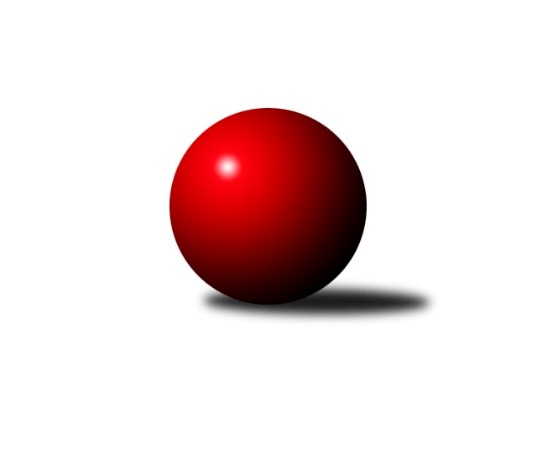 Č.12Ročník 2018/2019	12.1.2019Nejlepšího výkonu v tomto kole: 3348 dosáhlo družstvo: KK Vyškov 2. KLM B 2018/2019Výsledky 12. kolaSouhrnný přehled výsledků:SKK Dubňany	- KK Vyškov 	3:5	3346:3348	(9.0:15.0)	12.1.TJ Zbrojovka Vsetín 	- TJ Spartak Přerov	3:5	3178:3222	(11.5:12.5)	12.1.TJ Sokol Chvalíkovice  	- HKK Olomouc	2:6	3203:3334	(10.0:14.0)	12.1.KK Mor.Slávia Brno	- TJ Sokol Husovice B	4:4	3274:3276	(14.0:10.0)	12.1.TJ Slovan Kamenice nad Lipou	- KK Blansko 	6:2	3342:3323	(14.0:10.0)	12.1.TJ Unie Hlubina 	- TJ Sokol Vracov	2:6	3048:3086	(11.5:12.5)	12.1.Tabulka družstev:	1.	KK Vyškov	12	7	3	2	60.0 : 36.0 	166.5 : 121.5 	 3376	17	2.	HKK Olomouc	12	8	0	4	54.0 : 42.0 	146.0 : 142.0 	 3328	16	3.	TJ Spartak Přerov	12	7	0	5	56.0 : 40.0 	158.0 : 130.0 	 3364	14	4.	KK Blansko	12	6	1	5	53.0 : 43.0 	147.5 : 140.5 	 3289	13	5.	TJ Sokol Husovice B	12	6	1	5	50.0 : 46.0 	140.0 : 148.0 	 3288	13	6.	TJ Sokol Vracov	12	5	3	4	48.5 : 47.5 	146.5 : 141.5 	 3239	13	7.	SKK Dubňany	12	6	0	6	45.0 : 51.0 	142.0 : 146.0 	 3290	12	8.	KK Mor.Slávia Brno	12	4	3	5	45.5 : 50.5 	137.5 : 150.5 	 3271	11	9.	TJ Zbrojovka Vsetín	12	5	0	7	44.0 : 52.0 	141.5 : 146.5 	 3275	10	10.	TJ Slovan Kamenice nad Lipou	12	4	1	7	42.5 : 53.5 	138.0 : 150.0 	 3269	9	11.	TJ Sokol Chvalíkovice 	12	4	0	8	40.5 : 55.5 	135.5 : 152.5 	 3251	8	12.	TJ Unie Hlubina	12	4	0	8	37.0 : 59.0 	129.0 : 159.0 	 3219	8Podrobné výsledky kola:	 SKK Dubňany	3346	3:5	3348	KK Vyškov 	Ondřej Ševela	153 	 158 	 164 	120	595 	 3:1 	 498 	 119	123 	 118	138	Pavel Vymazal *1	Michal Kratochvíla	135 	 134 	 137 	167	573 	 2:2 	 559 	 115	142 	 162	140	Luděk Rychlovský	Václav Kratochvíla	150 	 138 	 153 	116	557 	 2:2 	 576 	 139	135 	 156	146	Jiří Trávníček	Tomáš Šerák	141 	 150 	 143 	139	573 	 2:2 	 548 	 115	135 	 144	154	Radim Čuřík *2	Antonín Kratochvíla *3	136 	 126 	 130 	136	528 	 0:4 	 588 	 149	153 	 145	141	Josef Touš	Marek Dostal	125 	 147 	 129 	119	520 	 0:4 	 579 	 126	157 	 147	149	Petr Pevnýrozhodčí: Huťa Oto
střídání: *1 od 61. hodu Eduard Varga, *2 od 61. hodu Tomáš Procházka, *3 od 91. hodu Michal ZelenýNejlepší výkon utkání: 595 - Ondřej Ševela	 TJ Zbrojovka Vsetín 	3178	3:5	3222	TJ Spartak Přerov	Tomáš Novosad	133 	 125 	 127 	114	499 	 1:3 	 536 	 131	132 	 144	129	Petr Vácha	Daniel Bělíček	126 	 124 	 125 	129	504 	 0:4 	 550 	 145	133 	 136	136	Zdeněk Macháček	Vlastimil Bělíček	150 	 116 	 145 	141	552 	 2:2 	 536 	 125	107 	 156	148	Milan Kanda	Libor Vančura	131 	 149 	 126 	124	530 	 2.5:1.5 	 523 	 119	149 	 139	116	Petr Pavelka	Martin Dolák	137 	 141 	 139 	130	547 	 4:0 	 517 	 136	138 	 129	114	Jiří Divila	Tomáš Hambálek	133 	 128 	 135 	150	546 	 2:2 	 560 	 134	122 	 174	130	Jakub Plebanrozhodčí: Riedel PetrNejlepší výkon utkání: 560 - Jakub Pleban	 TJ Sokol Chvalíkovice  	3203	2:6	3334	HKK Olomouc	Otto Mückstein *1	127 	 117 	 128 	117	489 	 0:4 	 565 	 134	141 	 145	145	Michal Albrecht	Jiří Staněk	150 	 140 	 142 	138	570 	 1.5:2.5 	 557 	 155	141 	 123	138	Marian Hošek	Radek Hendrych	148 	 140 	 130 	117	535 	 2.5:1.5 	 554 	 123	135 	 130	166	Břetislav Sobota	Vladimír Valenta	128 	 121 	 152 	132	533 	 1:3 	 583 	 159	137 	 142	145	Kamil Bartoš	Aleš Staněk	147 	 135 	 154 	133	569 	 4:0 	 529 	 129	134 	 145	121	Jaromír Hendrych	David Hendrych	123 	 138 	 124 	122	507 	 1:3 	 546 	 136	137 	 125	148	Milan Sekaninarozhodčí: Volný Jiří
střídání: *1 od 56. hodu Vladimír KostkaNejlepší výkon utkání: 583 - Kamil Bartoš	 KK Mor.Slávia Brno	3274	4:4	3276	TJ Sokol Husovice B	Stanislav Novák	134 	 122 	 144 	120	520 	 3:1 	 539 	 132	119 	 136	152	Pavel Košťál	Miroslav Milan	158 	 135 	 132 	139	564 	 2:2 	 539 	 124	144 	 140	131	Jakub Hnát	Ivo Hostinský *1	120 	 124 	 119 	135	498 	 1:3 	 552 	 143	140 	 144	125	Jan Machálek ml.	Radim Herůfek	132 	 137 	 120 	139	528 	 2:2 	 529 	 142	118 	 134	135	Martin Gabrhel	Pavel Antoš	140 	 152 	 146 	132	570 	 4:0 	 539 	 133	139 	 139	128	Jiří Radil	Milan Klika	164 	 151 	 138 	141	594 	 2:2 	 578 	 142	139 	 145	152	David Plšekrozhodčí: Lea Olšáková
střídání: *1 od 61. hodu Jaroslav SedlářNejlepší výkon utkání: 594 - Milan Klika	 TJ Slovan Kamenice nad Lipou	3342	6:2	3323	KK Blansko 	Jakub Ouhel	172 	 127 	 138 	145	582 	 2:2 	 581 	 147	152 	 139	143	Jakub Flek	Lukáš Dúška	157 	 168 	 139 	124	588 	 3:1 	 549 	 152	131 	 128	138	Petr Sehnal	David Dúška	133 	 143 	 132 	121	529 	 1:3 	 585 	 147	139 	 151	148	Jan Ševela	Milan Podhradský *1	137 	 111 	 135 	130	513 	 1:3 	 579 	 164	139 	 160	116	Miroslav Flek	Karel Dúška	129 	 165 	 139 	136	569 	 4:0 	 509 	 124	151 	 122	112	Roman Flek	Pavel Ježek	146 	 139 	 143 	133	561 	 3:1 	 520 	 132	124 	 120	144	Petr Havířrozhodčí: Pavel Šindelář
střídání: *1 od 61. hodu Filip SchoberNejlepší výkon utkání: 588 - Lukáš Dúška	 TJ Unie Hlubina 	3048	2:6	3086	TJ Sokol Vracov	Petr Brablec	119 	 139 	 119 	141	518 	 2:2 	 517 	 97	135 	 140	145	Pavel Polanský	Pavel Marek	123 	 124 	 125 	121	493 	 0.5:3.5 	 505 	 123	127 	 126	129	Tomáš Kordula	Petr Basta	137 	 145 	 118 	128	528 	 4:0 	 490 	 109	144 	 115	122	Filip Kordula	Jan Žídek	130 	 155 	 128 	114	527 	 2:2 	 543 	 127	141 	 143	132	František Svoboda	Josef Linhart	118 	 126 	 128 	123	495 	 1:3 	 526 	 138	133 	 123	132	Tomáš Sasín	Michal Zatyko	133 	 117 	 110 	127	487 	 2:2 	 505 	 116	136 	 129	124	Jan Tužilrozhodčí: Malovaný VladimírNejlepší výkon utkání: 543 - František SvobodaPořadí jednotlivců:	jméno hráče	družstvo	celkem	plné	dorážka	chyby	poměr kuž.	Maximum	1.	Michal Pytlík	TJ Spartak Přerov	607.2	388.6	218.6	1.0	5/6	(638)	2.	Vlastimil Bělíček	TJ Zbrojovka Vsetín 	592.6	385.0	207.6	1.8	7/7	(647)	3.	Miroslav Milan	KK Mor.Slávia Brno	585.6	378.2	207.4	1.7	6/6	(609)	4.	Petr Pevný	KK Vyškov 	582.5	381.7	200.9	1.5	7/7	(629)	5.	Michal Albrecht	HKK Olomouc	582.2	379.4	202.8	2.4	6/6	(622)	6.	Ondřej Ševela	SKK Dubňany	581.6	381.6	200.0	1.3	5/7	(637)	7.	Kamil Bartoš	HKK Olomouc	576.1	380.2	195.9	3.0	6/6	(604)	8.	Jakub Pleban	TJ Spartak Přerov	571.6	374.3	197.2	2.8	6/6	(603)	9.	Radim Čuřík	KK Vyškov 	571.1	380.4	190.8	2.6	6/7	(597)	10.	Jiří Trávníček	KK Vyškov 	570.1	374.1	196.0	3.8	6/7	(591)	11.	Tomáš Žižlavský	TJ Sokol Husovice B	570.1	371.6	198.5	4.1	4/6	(660)	12.	Vladimír Valenta	TJ Sokol Chvalíkovice  	569.6	381.8	187.8	4.4	6/6	(609)	13.	Miroslav Vejtasa	TJ Sokol Husovice B	569.4	379.8	189.6	2.4	5/6	(616)	14.	Jakub Flek	KK Blansko 	569.4	380.6	188.7	4.0	7/7	(616)	15.	Josef Touš	KK Vyškov 	567.7	378.7	189.0	3.3	6/7	(616)	16.	Jiří Staněk	TJ Sokol Chvalíkovice  	565.5	373.3	192.2	2.5	6/6	(614)	17.	Zdeněk Macháček	TJ Spartak Přerov	563.4	370.7	192.7	4.9	4/6	(613)	18.	Petr Sehnal	KK Blansko 	561.6	376.5	185.1	3.4	7/7	(616)	19.	David Plšek	TJ Sokol Husovice B	559.4	376.4	183.0	3.6	5/6	(593)	20.	Jakub Ouhel	TJ Slovan Kamenice nad Lipou	557.5	364.4	193.2	5.1	11/12	(603)	21.	Karel Dúška	TJ Slovan Kamenice nad Lipou	557.2	369.6	187.6	1.9	12/12	(609)	22.	Matouš Krajzinger	HKK Olomouc	554.6	377.4	177.2	5.7	4/6	(608)	23.	Michal Zelený	SKK Dubňany	554.6	369.1	185.5	3.7	7/7	(592)	24.	Milan Klika	KK Mor.Slávia Brno	554.5	367.2	187.3	3.1	5/6	(610)	25.	Petr Vácha	TJ Spartak Přerov	554.5	368.7	185.8	6.3	4/6	(585)	26.	Josef Linhart	TJ Unie Hlubina 	554.1	361.9	192.2	3.4	6/7	(583)	27.	Tomáš Procházka	KK Vyškov 	553.4	363.1	190.3	2.7	5/7	(604)	28.	František Svoboda	TJ Sokol Vracov	553.3	371.5	181.8	4.6	5/7	(576)	29.	David Hendrych	TJ Sokol Chvalíkovice  	552.3	368.9	183.4	3.4	4/6	(603)	30.	Pavel Polanský	TJ Sokol Vracov	552.1	375.4	176.7	3.8	6/7	(599)	31.	Milan Kanda	TJ Spartak Přerov	551.7	369.5	182.2	5.4	5/6	(605)	32.	Michal Kratochvíla	SKK Dubňany	551.6	371.3	180.3	4.9	6/7	(595)	33.	Petr Pavelka	TJ Spartak Přerov	550.7	367.9	182.8	4.5	5/6	(604)	34.	David Dúška	TJ Slovan Kamenice nad Lipou	550.6	368.1	182.5	5.2	12/12	(591)	35.	Jiří Radil	TJ Sokol Husovice B	549.4	368.8	180.6	5.3	6/6	(593)	36.	Ivo Hostinský	KK Mor.Slávia Brno	548.9	371.0	177.8	5.1	6/6	(578)	37.	Pavel Košťál	TJ Sokol Husovice B	548.8	369.6	179.2	3.1	6/6	(592)	38.	Jiří Divila	TJ Spartak Přerov	548.1	373.7	174.3	3.3	5/6	(608)	39.	Pavel Antoš	KK Mor.Slávia Brno	547.3	361.2	186.1	3.9	6/6	(601)	40.	Radek Hendrych	TJ Sokol Chvalíkovice  	547.0	369.8	177.1	6.3	5/6	(575)	41.	Tomáš Hambálek	TJ Zbrojovka Vsetín 	546.7	360.0	186.6	4.3	5/7	(591)	42.	Tomáš Sasín	TJ Sokol Vracov	544.8	368.4	176.5	5.6	5/7	(612)	43.	Lukáš Dúška	TJ Slovan Kamenice nad Lipou	544.6	367.0	177.6	4.8	11/12	(588)	44.	Daniel Bělíček	TJ Zbrojovka Vsetín 	544.2	366.7	177.5	6.5	5/7	(598)	45.	Tomáš Šerák	SKK Dubňany	543.8	367.3	176.4	4.0	5/7	(573)	46.	Tomáš Kordula	TJ Sokol Vracov	543.5	368.7	174.8	3.8	5/7	(568)	47.	Břetislav Sobota	HKK Olomouc	542.8	362.7	180.1	4.9	5/6	(592)	48.	Petr Šindelář	TJ Slovan Kamenice nad Lipou	542.3	366.6	175.6	7.0	8/12	(587)	49.	Antonín Kratochvíla	SKK Dubňany	541.6	371.5	170.1	5.8	7/7	(571)	50.	Jaromír Hendrych	HKK Olomouc	541.4	367.2	174.2	4.7	5/6	(567)	51.	Roman Flek	KK Blansko 	540.9	364.1	176.8	5.4	6/7	(573)	52.	Martin Dolák	TJ Zbrojovka Vsetín 	540.4	367.2	173.2	4.6	5/7	(564)	53.	Pavel Ježek	TJ Slovan Kamenice nad Lipou	539.7	364.5	175.3	6.4	11/12	(561)	54.	Petr Polanský	TJ Sokol Vracov	539.0	357.8	181.2	4.1	6/7	(569)	55.	Boštjan Pen	KK Mor.Slávia Brno	538.8	368.4	170.4	4.3	5/6	(555)	56.	Aleš Staněk	TJ Sokol Chvalíkovice  	538.3	366.5	171.8	4.4	5/6	(579)	57.	Filip Kordula	TJ Sokol Vracov	537.4	364.4	173.0	4.9	5/7	(593)	58.	Jakub Hnát	TJ Sokol Husovice B	537.3	371.5	165.8	5.6	5/6	(590)	59.	Přemysl Žáček	TJ Unie Hlubina 	536.7	359.6	177.1	5.4	7/7	(555)	60.	Milan Sekanina	HKK Olomouc	536.3	368.2	168.1	6.5	6/6	(578)	61.	Milan Bělíček	TJ Zbrojovka Vsetín 	533.0	354.9	178.1	5.7	7/7	(558)	62.	Jan Tužil	TJ Sokol Vracov	532.3	357.4	174.9	4.8	5/7	(594)	63.	Jiří Baslar	HKK Olomouc	532.0	362.6	169.4	5.9	4/6	(571)	64.	Petr Brablec	TJ Unie Hlubina 	531.7	359.6	172.1	4.4	5/7	(558)	65.	Petr Havíř	KK Blansko 	531.0	365.0	166.0	6.2	7/7	(606)	66.	Petr Basta	TJ Unie Hlubina 	528.6	356.1	172.5	5.4	7/7	(555)	67.	Karel Kolařík	KK Blansko 	528.3	365.3	163.0	6.2	6/7	(544)	68.	Otto Mückstein	TJ Sokol Chvalíkovice  	500.9	343.4	157.4	7.9	4/6	(527)		Zdeněk Kratochvíla	SKK Dubňany	588.0	389.0	199.0	8.0	1/7	(588)		Jan Ševela	KK Blansko 	585.0	382.0	203.0	0.0	1/7	(585)		Josef Kotlán	KK Blansko 	579.5	380.0	199.5	3.0	1/7	(585)		Jiří Němec	HKK Olomouc	579.3	374.3	205.0	2.3	1/6	(623)		Tomáš Gaspar	TJ Sokol Vracov	576.0	390.0	186.0	3.0	1/7	(576)		Pavel Vymazal	KK Vyškov 	567.7	373.3	194.3	2.5	3/7	(599)		Luděk Rychlovský	KK Vyškov 	566.4	368.9	197.5	2.1	4/7	(610)		Václav Kratochvíla	SKK Dubňany	559.0	380.1	178.9	3.6	4/7	(584)		Miroslav Flek	KK Blansko 	558.0	376.5	181.5	4.0	4/7	(579)		František Oliva	TJ Unie Hlubina 	557.0	363.0	194.0	2.0	1/7	(557)		Martin Bílek	TJ Sokol Vracov	557.0	365.0	192.0	2.0	1/7	(557)		Marian Hošek	HKK Olomouc	557.0	372.0	185.0	2.0	1/6	(557)		Michal Hejtmánek	TJ Unie Hlubina 	552.7	366.7	186.0	5.0	3/7	(564)		Jan Machálek ml.	TJ Sokol Husovice B	552.0	371.0	181.0	8.0	1/6	(552)		Martin Honc	KK Blansko 	550.3	366.9	183.4	7.4	3/7	(560)		Otakar Lukáč	KK Blansko 	542.0	378.0	164.0	5.0	1/7	(542)		Martin Marek	TJ Unie Hlubina 	540.8	359.4	181.3	3.6	3/7	(560)		Michal Zatyko	TJ Unie Hlubina 	538.6	360.1	178.6	3.6	3/7	(568)		Libor Vančura	TJ Zbrojovka Vsetín 	538.5	359.9	178.7	4.2	4/7	(563)		Zoltán Bagári	TJ Zbrojovka Vsetín 	538.2	358.7	179.6	3.9	3/7	(578)		Martin Bartoš	TJ Spartak Přerov	538.0	376.5	161.5	6.3	2/6	(585)		Václav Rábl	TJ Unie Hlubina 	537.0	345.0	192.0	5.0	1/7	(537)		Eduard Varga	KK Vyškov 	536.8	360.8	175.9	5.9	3/7	(567)		František Kellner	KK Mor.Slávia Brno	536.5	353.0	183.5	2.5	2/6	(548)		Jaroslav Sedlář	KK Mor.Slávia Brno	533.0	355.0	178.0	3.0	1/6	(533)		Tomáš Novosad	TJ Zbrojovka Vsetín 	530.0	368.6	161.4	5.9	4/7	(580)		Tomáš Válka	TJ Sokol Husovice B	529.0	332.0	197.0	3.0	1/6	(529)		Martin Gabrhel	TJ Sokol Husovice B	529.0	365.0	164.0	9.0	1/6	(529)		Zdeněk Macháček	TJ Spartak Přerov	528.0	359.0	169.0	6.5	2/6	(542)		Pavel Polanský	TJ Sokol Vracov	527.0	353.0	174.0	6.0	1/7	(527)		Ladislav Musil	KK Blansko 	526.4	348.3	178.1	8.0	2/7	(581)		Marek Dostal	SKK Dubňany	523.6	357.6	165.9	6.4	4/7	(567)		Jan Žídek	TJ Unie Hlubina 	519.9	353.6	166.3	5.4	4/7	(548)		Radim Herůfek	KK Mor.Slávia Brno	517.0	363.7	153.3	7.7	1/6	(549)		Stanislav Novák	KK Mor.Slávia Brno	515.8	353.2	162.6	7.4	3/6	(550)		Pavel Marek	TJ Unie Hlubina 	515.3	357.4	157.9	7.8	2/7	(561)		Tomáš Rechtoris	TJ Unie Hlubina 	515.0	355.0	160.0	7.0	1/7	(515)		Jan Machálek	TJ Sokol Husovice B	513.5	356.6	156.9	7.8	3/6	(583)		Petr Chodura	TJ Unie Hlubina 	511.0	351.0	160.0	4.0	1/7	(511)		Jiří Šindelář	TJ Slovan Kamenice nad Lipou	510.5	344.5	166.0	2.5	2/12	(540)		Jakub Hendrych	TJ Sokol Chvalíkovice  	506.5	353.5	153.0	11.0	2/6	(524)		János Víz	TJ Zbrojovka Vsetín 	506.0	352.0	154.0	11.0	1/7	(506)		Vladimír Kostka	TJ Sokol Chvalíkovice  	504.6	340.3	164.2	9.1	3/6	(516)		Milan Podhradský	TJ Slovan Kamenice nad Lipou	499.0	341.5	157.5	5.5	2/12	(501)		Miroslav Oujezdský	KK Mor.Slávia Brno	484.0	343.5	140.5	11.0	2/6	(527)Sportovně technické informace:Starty náhradníků:registrační číslo	jméno a příjmení 	datum startu 	družstvo	číslo startu24793	Martin Gabrhel	12.1.2019	TJ Sokol Husovice B	1x3043	Milan Podhradský	12.1.2019	TJ Slovan Kamenice nad Lipou	1x6779	Pavel Marek	12.1.2019	TJ Unie Hlubina 	1x21725	Tomáš Šerák	12.1.2019	SKK Dubňany	1x6327	Miroslav Flek	12.1.2019	KK Blansko 	1x18625	Pavel Vymazal	12.1.2019	KK Vyškov 	1x21224	Filip Schober	12.1.2019	TJ Slovan Kamenice nad Lipou	1x
Hráči dopsaní na soupisku:registrační číslo	jméno a příjmení 	datum startu 	družstvo	21399	Radim Herůfek	12.1.2019	KK Mor.Slávia Brno	8006	Libor Vančura	12.1.2019	TJ Zbrojovka Vsetín 	Program dalšího kola:13. kolo19.01.19	so	10:00	TJ Sokol Vracov - TJ Sokol Chvalíkovice                   Nejedlík,Daněček	19.01.19	so	10:00	HKK Olomouc - KK Vyškov	Fajdeková19.01.19	so	11:30	TJ Sokol Husovice B - TJ Unie Hlubina	Krejčí19.01.19	so	11:45	KK Blansko - KK Moravská Slávia Brno                       Řehůřková,Procházka19.01.19	so	13:30	TJ Zbrojovka Vsetín - SK Kuželky Dubňany	Holubová19.01.19	so	14:30	TJ Slovan Kamenice nad Lipou - TJ Spartak Přerov	Šindelář	Ivan Říha, Ptenský Dvorek 90, Ptení 798 43, mob.722061442,email: ivan.riha@kuzelky.cz, riha.ivan@seznam.cz, riha.ivan@centrum.czNejlepší šestka kola – absolutněNejlepší šestka kola – absolutněNejlepší šestka kola – absolutněNejlepší šestka kola – absolutněNejlepší šestka kola - dle průměru kuželenNejlepší šestka kola - dle průměru kuželenNejlepší šestka kola - dle průměru kuželenNejlepší šestka kola - dle průměru kuželenNejlepší šestka kola - dle průměru kuželenPočetJménoNázev týmuVýkonPočetJménoNázev týmuPrůměr (%)Výkon4xOndřej ŠevelaDubňany5953xMilan KlikaMS Brno108.125943xMilan KlikaMS Brno5944xOndřej ŠevelaDubňany108.075951xLukáš DúškaKamenice5882xKamil BartošHKK Olomouc107.85832xJosef ToušVyškov5882xJosef ToušVyškov106.85881xJan ŠevelaBlansko5851xLukáš DúškaKamenice105.875883xKamil BartošHKK Olomouc5831xFrantišek SvobodaVracov105.44543